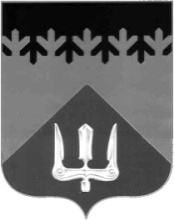 СОВЕТ ДЕПУТАТОВВОЛХОВСКОГО МУНИЦИПАЛЬНОГО РАЙОНА ЛЕНИНГРАДСКОЙ ОБЛАСТИРЕШЕНИЕот  29  сентября  2022  года                                                                                   №  73Об утверждении перечня и стоимости вновь вводимых платных услуг МБУДО «Волховская детская школа искусств», оказываемых сверх установленных государственными образовательными стандартами В соответствии с подпунктом 4 пункта 2 статьи 6 Устава Волховского муниципального района, Совет депутатов Волховского муниципального района Ленинградской области решил:1. Утвердить перечень и стоимость вновь вводимых платных услуг муниципального бюджетного учреждения дополнительного образования «Волховская детская школа искусств», оказываемых сверх установленных государственными образовательными стандартами, согласно приложению.  2. Настоящее решение вступает в силу на следующий день после его официального опубликования в газете «Волховские огни».3. Контроль за исполнением настоящего решения возложить на постоянную депутатскую комиссию по социальным вопросам.Глава Волховского муниципального районаЛенинградской области                                                                              А.А. НалетовУтвержденырешением Совета депутатовВолховского муниципального районаЛенинградской областиот 29 сентября 2022 года № 73ПриложениеПеречень и стоимость платных услуг МБУДО «Волховская детская школа искусств»,оказываемых сверх установленныхгосударственными образовательными стандартами№ п/пНаименование услугиПредлагаемый размер платыс одного человека(руб.)Продолжи-тельность занятия(час)1.Обучение по общеразвивающей программе «Юный художник» для детей 6-9 лет28022.Обучение по общеразвивающей   программе «Творческая мастерская» для лиц старше 14 лет;56043.Обучение по общеразвивающей программе «Основы танцевального исполнительства» для лиц старше 14 лет;28034.Обучение по общеразвивающей программе «Основы музыкального исполнительства» для лиц старше 8 лет;112325.Обучение по общеразвивающей программе «Школа раннего эстетического развития» для детей 3,5-5,5 лет2804